Lettre aux Paroissiens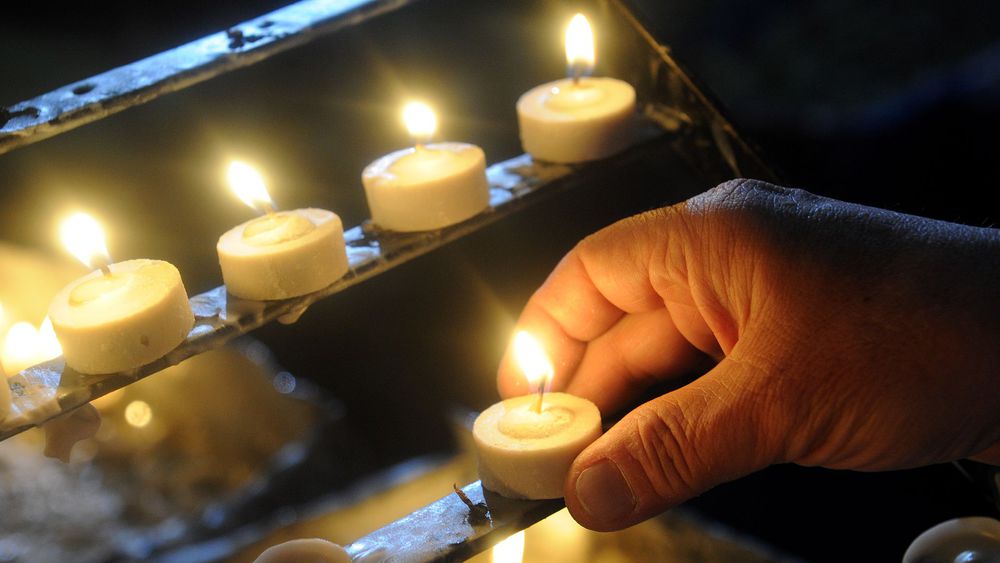 N° 24du 29 janvier au 12 février 2021Le mot du Père Christian« Que nous veux-tu ? Es-tu venu pour nous perdre ? »Nous avons célébré le 24 janvier le dimanche de la Parole institué par le Pape François. Cette Parole, c’est le Christ, verbe de Dieu fait chair.L’Évangile de ce dimanche 31 janvier se joue sur le contraste entre l'autorité de cette Parole de Jésus et la violence de l'esprit impur, entre la connaissance de Jésus et l’endurcissement de cœur. "Je sais qui vous êtes : le Saint de Dieu, mais êtes-vous venu pour nous perdre" ?Cette phrase, qui est au centre du passage évangélique, parle de l'attitude de l'homme qui, face à la nouveauté et à la vérité qu'annonce le Christ, oppose résistance et critique, n'accepte pas l'invitation à la conversion, à la remise en cause, considérant la présence du Seigneur comme une ingérence, un obstacle. C'est l'expression de l'arrogance et de la présomption de l'homme qui voit Dieu comme un ennemi qui veut anéantir son désir d'affirmation et de bonheur. Que nous veux-tu ? Es-tu venu pour nous perdre ?La transformation que la Parole de Dieu laisse entrevoir apparaît, comme une destruction pour cet homme possédé par l'esprit impur, de même pour tout homme qui a adhéré à des valeurs trafiquées ou tintées de relativisme.Cependant, c'est l'amour qui se communique à travers et dans tout ce que le Seigneur dit et fait, avec ce grand désir de transformer les personnes, les réalités et de conduire toute la création au salut de Dieu. Cela arrive quelquefois, non sans souffrance car il s'agit de se libérer de nos commodités et de choisir le Christ.Offrir une action de grâce au SeigneurTous en marche sur le même chemin, Prenons le temps de nous arrêter.Notre Dieu a besoin de chacun pour accueillir et apprendre à aimer.Que tu sois ancien ou nouveau, un avenir s’écrit avec toi.En route pour un monde plus beau n’aie pas peur de vivre ta foi.Prenons le temps de nous arrêter pour s’accueillir et apprendre à aimer.« Bienvenue » de Samuel Brouillet	Horaires des messesPour le week-end du 30-31 janvier 2021 : Samedi     : 16 h 30 St-JosephDimanche :   9 h 30 Cerbois – 11 h St-Jean-Baptiste - 11 h 15 ThéniouxPour le week-end du 6-7 février 2021 : Samedi     : 16 h 30 St-JosephDimanche :  9 h 30 Massay – 11 h St-Jean-Baptiste - 11 h 15 GenouillyPour le week-end du 13-14 février 2021 : Samedi     : 16 h 30 St-JosephDimanche :  9 h 30 Graçay – 11 h St-Jean-Baptiste - 11 h 15 Lury (KT)Pour les Cendres mercredi 17 février 2021 :       10 h 00 Massay – 12 h 15 Notre-DameMesse en semaine : ATTENTION CHANGEMENT en raison des nouvelles mesures sanitairesMesses au centre inter-paroissial (Sainte-Perpétue) : Mardi 9h – Mercredi 9h – Jeudi 17h – Vendredi 12h154ème Dimanche du Temps Ordinaire - dimanche 31 janvier par ZoomHeure : 31 janv. 2021 10:45 AM Paris                                          Participer à la réunion Zoomhttps://us02web.zoom.us/j/83003030284?pwd=M2dqWS9TUG00cGNteVk2RzVXUVhWZz09ID de réunion : 830 0303 0284                                                     Code secret : 7003265ème Dimanche du Temps Ordinaire - dimanche 7 février par ZoomHeure : 7 févr. 2021 10:45 AM Paris                                             Participer à la réunion Zoomhttps://us02web.zoom.us/j/87519022851?pwd=RG4rbzhKNks0THVld01QanRTMFF0UT09ID de réunion : 875 1902 2851                                                     Code secret : 933350Partage de l’Evangile Mardi 2 févrierHeure : 2 fév. 2021 08:30 PM Paris                                                   Participer à la réunion Zoomhttps://us02web.zoom.us/j/82457373550?pwd=bGcyaEhTSnhOUm5Wc29FeHhnOWRoQT09 ID de réunion : 824 5737 3550                              Code secret : 509649Mardi 9 févrierHeure : 9 fév. 2021 08:30 PM Paris                                                   Participer à la réunion Zoomhttps://us02web.zoom.us/j/89764837625?pwd=eW5QRzZJR3B3MTZjY1JtNCtOVHN2dz09ID de réunion : 897 6483 7625                             Code secret : 526983Mardi 16 févrierHeure : 16 févr. 2021 08:30 PM Paris                                                  Participer à la réunion Zoomhttps://us02web.zoom.us/j/82864414104?pwd=cmJpbE1ScG1YQmtPUjl6OTk2NHNIUT09ID de réunion : 828 6441 4104                                  Code secret : 244413Equipe Missionnaire de doyennéRelecture du projet missionnaire de doyenné avec Arnaud Favard de la mission de France le mardi 2 février de 14 h à 17 h au centre interparoissial de Vierzon si les conditions sanitaires le permettent ou par Zoom.Caté et AumônerieCélébration sur le thème : « La chandeleur » avec les enfants du Caté à l’église Notre-Dame le samedi 30 janvier de 10 h à 11 h ou le mardi 2 février de 16 h 45 à 17 h 45Célébration sur le thème : « L’appel de disciples » avec les enfants du Caté à l’église Notre-Dame le samedi 6 février de 10 h à 11 h ou le mardi 9 février de 16 h 45 à 17 h 45Aumônerie le samedi 6 février (pour les 6e – 5e) de 10 h à 11 h 30 et les 4e – 3e et les confirmands le samedi 13 février de 10 h à 11 h 30. En fonction des mesures sanitaires les horaires varient.Marchons Enfants ! 30-31 janvier 2021Alors que le texte, qui ouvre notamment la PMA aux couples de femmes et aux femmes seules, va être débattu en deuxième lecture au Sénat à partir du 2 février, les évêques proposent à partir du 15 janvier quatre vendredis de jeûne et de prière. « Nous souhaitons appeler tous les catholiques ainsi que les hommes et femmes de bonne volonté à se tourner vers Dieu en priant et en jeûnant pour Lui demander la grâce de nous ouvrir les yeux à tous et d’être ensemble des artisans du respect de tous les êtres humains dès leur conception », expliquent-ils dans un communiqué.Enjeux principaux du projet de loiPlace du droit de l’enfant qui est une « personne ».Difficultés de la légalisation de la filiation sans père ni ascendance paternelle et de la maternité par simple déclaration de volonté, devant le notaire, sans que la femme vive la gestation.Marchandisation possible du corps.Risque qu’une extension du diagnostic pré-implantatoire ouvre la voie à une sélection accrue des enfants à naître, sélection que notre pays professe pourtant refuser en souhaitant une société inclusive. Pour en savoir plus : https://www.diocese-bourges.org/bioethiqueEvidemment cette réflexion invite à prendre en compte les grands principes du respect de la vie et les droits de l’enfant mais aussi une attention aux questionnements, aux histoires de vie, aux souffrances de l’existence. A la suite de l'appel Conférence des évêques de France pour conjuguer nos forces contre cette loi injuste, chacun dans nos domaines, vous êtes informés qu’un rassemblement est prévu à Bourges le 30 janvier prochain. Si vous désirez informer les fidèles de votre diocèse, vous pourrez retrouver les précisions horaires et le lieu du rassemblement sur https://www.marchonsenfants.fr/.Secours CatholiqueParmi les multiples activités du Secours Catholique, en partenariat avec une banque, il est possible d’accéder au micro-crédit. Celui-ci est destiné aux personnes à revenu modeste mais ayant un « reste à vivre » suffisant pour pouvoir honorer les remboursements, car il s’agit d’un prêt à taux réduit, mais pas d’un don.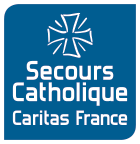 Son but est de permettre à des personnes en difficulté, n’ayant pas de possibilité auprès de leur banque, de sortir de l’impasse et de rebondir vers des projets de vie, bien souvent autour de la mobilité : permis, achat ou réparation de voiture, formation, logement, équipement, santé.Les possibilités sont de 300 à 3000 € pour un remboursement échelonné entre 3 et 36 mois.Pour tout renseignement ou inscription, s’adresser à la maison diocésaine – Secours catholique, au 02.48.24.83.71.Nous habitons tous la même maisonPlus que jamais la covid 19 nous invite à faire preuve de solidarité et à nous tourner vers l’essentiel. Le Pape l’année passée nous disait : « Nous nous rendons compte que nous nous trouvons dans la même barque, tous fragiles et désorientés, 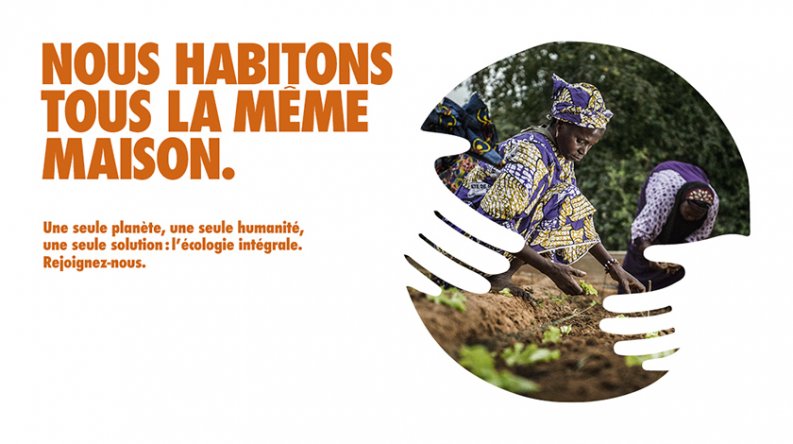 mais en même temps tous importants et nécessaires, tous appelés à ramer ensemble, tous ayant besoin de nous réconforter mutuellement dans cette barque ou nous nous trouvons tous. Comme ces disciples qui parlent d’une seule voix et dans l’angoisse disent : « Nous sommes perdus » (V38), nous aussi, nous nous apercevons que nous ne pouvons pas aller de l’avant chacun tout seul, mais seulement ensemble ».La thématique de l’année est : Nous habitons tous la même maisonAimer la Création : à l’exemple de St François, prenons le temps d’admirer chaque élément de la Création, notre Terre et ses habitants, d’en contempler la beauté. Proposition d’une balade éco-spirituelle.Comprendre la Création : Face à l’urgence à laquelle nous sommes confrontés, il est essentiel de s’informer, de comprendre les causes du réchauffement climatique, des pollutions et de l’épuisement des ressources. Proposition d’un débat ou questionnaire pour défendre l’accès à la terre, à l’eau pour le bien commun.Changer de regard sur la Création : En changeant nos comportements dans notre vie quotidienne, nous pouvons avoir un impact réel sur le climat et œuvrer pour davantage de justice sociale. Proposition d’un temps de relecture autour de la parole.S’engager pour la Création : le pape François nous appelle à aller plus loin et à bâtir avec d’autres « le monde d’après ». Il est plus que jamais nécessaire de poser des actes collectifs et de faire entendre sa voix. Proposition de réfléchir à la mise en place d’une démarche Eglise verte sur notre paroisse.Tout est lié : Dans notre cheminement vers l’écologie intégrale nous comprenons que « tout est lié…nous sommes tous unis comme des frères et des sœurs dans un merveilleux pèlerinage, entrelacés par l’amour que Dieu porte à chacune de ses créatures…» (&92). Passons à l’action, ayons un objectif personnel, de groupe, de paroisse….Pour l’équipe CCFD, Christine Morin	Avis de décès- Pierre Citoleux, ancien curé de Saint-Joseph, Sainte-Thérèse et Notre-Dame de Châteauroux et du Poinçonnet - Michel Trémine, ancien vicaire Général